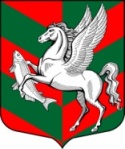 Администрация муниципального образованияСуховское сельское поселениеКировского муниципального района Ленинградской областиП О С Т А Н О В Л Е Н И Еот 16 августа 2019 года № 108Об утверждении муниципальной программы «Безопасность муниципального образования Суховское сельское поселение Кировского муниципального района Ленинградской области на 2020-2022 г.г.»       В соответствии с Федеральными  законами № 131-ФЗ «Об общих принципах организации местного самоуправления в Российской Федерации»,  от 21.12.1994 г. № 68-ФЗ  «О защите населения и территорий от чрезвычайных ситуаций природного и техногенного характера»,  от 21.12.1994 № 69-ФЗ «О пожарной безопасности», от 06.03.2006 г. № 35-ФЗ «О противодействии терроризму», от 25.07.2002 г. № 114-ФЗ «О противодействии экстремистской деятельности», постановления Правительства Ленинградской области от 12.12.2006 года № 336 «Об обеспечении пожарной безопасности на территории Ленинградской области»,  Уставом    МО    Суховское    сельское   поселение, постановлением администрации Суховского сельского поселения от 08 ноября 2013 г. № 129 «Об    утверждении   Порядка   разработки   и    реализации   муниципальных     программ муниципального образования Суховское сельское поселение     Кировского муниципального района Ленинградской области»:        1.Утвердить муниципальную программу «Безопасность муниципального образования  Суховское  сельское  поселение Кировского муниципального района Ленинградской области  на  2020-2022 г.г.», согласно приложения. 	2. Постановление подлежит официальному опубликованию в средствах массовой информации и размещению в сети «Интернет» на официальном сайте, и вступает в силу после его официального опубликования (обнародования).Ведущий специалист                                                               В.А.ЗолотинкинаПриложение к постановлению№ 108 от 16.08.2019 г.ПАСПОРТмуниципальной программы «Безопасность муниципального образования Суховское сельское поселение Кировского муниципального района Ленинградской области на 2020-202 годы»Общая характеристика сферы безопасностиМО Суховское сельское поселениеДля территории МО Суховское сельское поселение характерны следующие чрезвычайные ситуации, влияющие на безопасность и состояние жизнеобеспечения населения:- нарушения работы систем жизнеобеспечения населения в результате воздействия опасных гидрометеорологических явлений;-  нарушения работы систем жизнеобеспечения населения в результате износа оборудования и несвоевременного его ремонта и обслуживания;- пожары в жилом фонде и на объектах социально – культурного  и бытового назначения;- лесные  пожары;- опасные гидрометеорологические явления (сильный ветер, сильный дождь, снегопад).Периодичность возникновения указанных чрезвычайных ситуаций низкая, однако, их возникновение сопровождается негативными последствиями, имеющими длительный временной характер для безопасности территорий, объектов экономики, организаций и объектов жизнеобеспечения населения, а именно:- аварии и отключение энергосистем влекут за собой нарушения в теплоснабжении жилого фонда, объектов социально-культурного и бытового назначения;- пожары в жилом фонде и на объектах социально-бытового назначения влекут за собой утрату личного имущества граждан, имущества организаций, создают необходимость в принятии органами местного самоуправления мер по расселению граждан, при недостаточном количестве свободного жилого фонда;- опасные гидрометеорологические явления негативно влияют на работу транспорта, создают неудобства при передвижении людей к месту работы, на внутригородских территориях, влекут за собой увеличение травматизма и нарушение работы различных коммуникаций.   Прогноз развития сферы безопасности Суховского сельского поселения  с учетом реализации муниципальной программыРеальная оценка возможных опасностей и угроз, обуславливают необходимость планирования и реализации в рамках муниципальной программы ряда мероприятий по развитию таких направлений как:- совершенствование системы оповещения руководящего состава, органов управления и населения по сигналам гражданской обороны и при возникновении чрезвычайных ситуаций природного и техногенного характера;- создание резервов материальных средств для целей гражданской обороны, предупреждения и ликвидации чрезвычайных ситуаций, первоочередного жизнеобеспечения населения пострадавшего в чрезвычайных ситуациях;- обеспечение средствами индивидуальной и медицинской защиты работников администрации Суховское сельское поселение и созданных администрацией муниципальных учреждений;В результате проводимых программных  мероприятий должны быть достигнуты конкретные количественные и качественные оценки социальных и экономических результатов реализации Программы. При этом под результатами реализации понимаются:- снижение рисков и смягчение возможных последствий чрезвычайных ситуаций или их ликвидация для населения;- сокращение затрат на ликвидацию чрезвычайных ситуаций;- уменьшение потерь населения при чрезвычайных ситуациях;- снижение экономического ущерба, полученного в результате чрезвычайных ситуаций.Реализация основных программных мероприятий позволит:повысить уровень принимаемых решений руководящим составом при возникновении ЧС мирного и военного времени;повысить уровень безопасности населения;повысить эффективность деятельности сил ликвидации чрезвычайных ситуаций, а также контроля обстановки на территориях, в пределах которых мероприятия реализуются;обеспечить эффективное управление силами и средствами ликвидации чрезвычайных ситуаций;В социальной сфере выполнение программных мероприятий обеспечит:повышение безопасности жизнедеятельности населения за счет сокращения сроков оповещения руководящего состава и сил, позволяющего оперативно и своевременно принять решение по защите населения и территорий и проведению аварийно-спасательных и других неотложных работ в зоне чрезвычайной ситуации;повышение имиджа органа местного самоуправления и служб, обеспечивающих безопасность населения, в том числе в чрезвычайных ситуациях мирного и военного времени;увеличение количества граждан, обеспеченных средствами индивидуальной защиты органов дыхания и индивидуальными медицинскими средствами защиты, что сократит количество пострадавших в чрезвычайных ситуациях мирного и военного времени.Обоснование выделения, краткое описание подпрограмм муниципальной программы «Безопасность муниципального образования Суховское сельское поселение Кировского муниципального района Ленинградской области 2020-2022 годы»Подпрограмма №1 «Предупреждение и защита населения от чрезвычайных ситуаций на территории МО Суховское сельское поселение  на 2020-2022 годы»:Федеральным законом от 6 октября 2003 года №131 – ФЗ «Об общих принципах местного самоуправления в Российской Федерации» муниципальному району определен перечень полномочий, а именно:участие в предупреждении и ликвидации последствий чрезвычайных ситуаций на территории муниципального района;организация и осуществление мероприятий по гражданской обороне, защите населения и территории муниципального района от чрезвычайных ситуаций природного и техногенного характера;осуществление мероприятий по обеспечению безопасности людей на водных объектах.Необходимость выполнения полномочий программными методами определена: - постановлением Правительства Российской Федерации от 30 декабря 2003 года № 794 «О единой государственной системе предупреждения и ликвидации чрезвычайных ситуаций», в ст.28, подпункте а), абзаце 2 которого  указано:«Основными мероприятиями, проводимыми органами управления и силами  единой государственной системы предупреждения и ликвидации ЧС в режиме повседневной деятельности, являются:разработка и реализация целевых и научно – технических программ и мер по предупреждению и ликвидации ЧС и обеспечению пожарной безопасности»;- созданием условий для безопасной жизни личности, семьи, общества;	- специфическими особенностями выполнения мероприятий по обеспечению безопасности и жизнедеятельности населения, функционирования объектов жизнеобеспечения населения в условиях чрезвычайных ситуаций мирного и военного времени;- отсутствием возможности бюджета  в короткие сроки обеспечить финансирование выполнения возложенных полномочий в области ГО, предупреждения ЧС;- характером задач требующих наличия долговременной стратегии и применения организационно-финансовых механизмов взаимодействия, координации усилий и концентрации ресурсов.- наличием задачи координации и концентрации всех усилий на территории муниципального района с целью повышения безопасности проживающего населения, сокращения рисков возникновения возможных чрезвычайных ситуаций создания резервов материальных ресурсов для предупреждения и ликвидации ЧС мирного и военного времени.Выводы: 1. Для последовательного и планомерного решения задач и полномочий в области гражданской обороны, защиты населения и территории в чрезвычайных ситуациях, необходима подпрограмма Предупреждение и защита населения от чрезвычайных ситуаций на территории МО Суховское сельское поселение  на 2020-2022 годы»  в рамках муниципальной программы «Безопасность МО Суховское сельское поселение Ленинградской области на 2020-2022 годы», финансовое обеспечение которой направлено на практическое обеспечение комплекса мероприятий на территории Суховского сельского поселения соответствии с требованиями действующего законодательства в сфере обеспечения безопасности и жизнедеятельности населения в условиях мирного и военного времени. 2. Цель и задачи подпрограммы соответствуют полномочиям, возложенным на  администрацию Суховского сельского поселения Федеральным законом от 06 октября 2003 года № 131-ФЗ «Об общих принципах организации местного самоуправления в Российской Федерации», относятся к компетенции, специалиста уполномоченного в решении задач в области ГО и ЧС являются потенциально достижимыми при условии финансирования, имеют конкретные количественные значения и реальные сроки выполнения. 3. Подпрограмма прямой бюджетной и экономической эффективности не имеет т.к. мероприятия в области гражданской обороны, предупреждения и ликвидации чрезвычайных ситуаций носят в основном затратный характер, за исключением сохранения трудовых ресурсов за счет уменьшения количества пострадавших граждан в чрезвычайных ситуациях мирного и военного времени.Подпрограмма №2 «Обеспечение пожарной безопасности на территории муниципального образования Суховское сельское поселение на 2020 -2022 годы»1.Для последовательного и планомерного решения задач и полномочий  необходима подпрограмма  «Обеспечение пожарной безопасности на территории муниципального образования Суховское сельское поселение на 2020-2022 годы» в рамках муниципальной программы «Безопасность МО Суховское сельское поселение Ленинградской области на 2020-2022 годы», финансовое обеспечение которой направлено на практическое обеспечение комплекса мероприятий на территории Суховского сельского поселения соответствии с требованиями действующего законодательства в сфере обеспечения пожарной безопасности2. Цель и задачи подпрограммы соответствуют полномочиям, возложенным на  администрацию Суховского сельского поселения Федеральным законом от 06 октября 2003 года № 131-ФЗ «Об общих принципах организации местного самоуправления в Российской Федерации», относятся к компетенции, специалиста уполномоченного в решении задач в области ГО и ЧС являются потенциально достижимыми при условии финансирования, имеют конкретные количественные значения и реальные сроки выполнения.Подпрограмма №3 « Противодействие экстремизму и профилактика терроризма  на территории муниципального образования Суховское сельское поселение на 2020-2022 годы»1.Для последовательного и планомерного решения задач и полномочий  необходима подпрограмма №3 « Противодействие экстремизму и профилактика терроризма  на территории муниципального образования Суховское сельское поселение на  2020-2022 годы»  в рамках муниципальной программы «Безопасность МО Суховское сельское поселение Ленинградской области на 2020-2022 годы», финансовое обеспечение которой направлено на практическое обеспечение комплекса мероприятий на территории Суховского сельского поселения соответствии с требованиями действующего законодательства в сфере экстремизма и терроризма.2. Цель и задачи подпрограммы соответствуют полномочиям, возложенным на  администрацию Суховского сельского поселения Федеральным законом от 06 октября 2003 года № 131-ФЗ «Об общих принципах организации местного самоуправления в Российской Федерации», относятся к компетенции, специалиста уполномоченного в решении задач в области ГО и ЧС являются потенциально достижимыми при условии финансирования, имеют конкретные количественные значения и реальные сроки выполнения.ПАСПОРТподпрограммы №1«Предупреждение и защита населения от чрезвычайных ситуаций на территории муниципального образования Суховское сельское поселение Кировского муниципального района ленинградской области на 2020-2022 годы» муниципальной программы «Безопасность  муниципального образования Суховское сельское поселение Кировского муниципального района ленинградской области  на 2020-2022 годы».ПЛАНИРУЕМЫЕ РЕЗУЛЬТАТЫ РЕАЛИЗАЦИИ ПОДПРОГРАММЫ №1«Предупреждение и защита населения от чрезвычайных ситуаций на территории МО Суховское сельское поселение  на 2020-2022 годы» муниципальной программы «Безопасность в МО Суховское сельское поселение на 2020 – 2022 годы»»                                                                            ОБОСНОВАНИЕ ФИНАНСОВЫХ РЕСУРСОВ,необходимых для реализации мероприятий подпрограммы №2 «Предупреждении и защита населения от ЧС на территории МО Суховское сельское поселение  на 2020-2022 годы» муниципальной программы «Безопасность муниципального образования Суховское сельское поселение Кировского муниципального района Ленинградской области на 2020 – 2022 годы»ПЕРЕЧЕНЬ мероприятий подпрограммы №1 «Предупреждении и защита населения от ЧС на территории МО Суховское сельское поселение  на 2020-2022 годы» муниципальной программы «Безопасность  МО Суховского сельского поселения на 2020 – 2022 годы»ПАСПОРТподпрограммы №2 «Обеспечение пожарной безопасности территории муниципального образования Суховское сельское поселение Кировского муниципального района ленинградской области на 2020 - 2022 г.г.» муниципальной программы «Безопасность муниципального образования Суховское сельское поселение Кировского муниципального района Ленинградской области  на 2020-2022 годы».ПЛАНИРУЕМЫЕ РЕЗУЛЬТАТЫ РЕАЛИЗАЦИИ ПОДПРОГРАММЫ №2«Обеспечение пожарной безопасности территории муниципального образования Суховское сельское поселение на 2020 – 2022 г.г.» муниципальной программы «Безопасность в МО Суховское сельское поселение на 2020 – 2022 годы»»ОБОСНОВАНИЕ ФИНАНСОВЫХ РЕСУРСОВ,необходимых для реализации мероприятий подпрограммы №2 «Обеспечение пожарной безопасности территории муниципального образования Суховское сельское поселение на 2020 - 2022 г.г» муниципальной программы «Безопасность Суховского сельского поселения на 2020 – 2022 годы»ПЕРЕЧЕНЬ мероприятий подпрограммы №2 «Обеспечение пожарной безопасности территории муниципального образования Суховское сельское поселение на 2020 - 2021 г.г» «Безопасность Суховского сельского поселения на 2020 – 2022 годы»ПАСПОРТподпрограммы №3 «Противодействие экстремизму и профилактика терроризма на территории МО Суховское сельское поселение  на 2020-2022 годы» муниципальной программы «Безопасность муниципального образования Суховское сельское поселение  Кировского муниципального района ленинградской области на 2020-2022 годы».ПЛАНИРУЕМЫЕ РЕЗУЛЬТАТЫ РЕАЛИЗАЦИИ ПОДПРОГРАММЫ №3«Противодействие экстремизму и профилактика терроризма на территории МО Суховское сельское поселение  на 2020-2022 годы» муниципальной программы «Безопасность в МО Суховское сельское поселение на 2020 – 2022 годы»»                                                                            ОБОСНОВАНИЕ ФИНАНСОВЫХ РЕСУРСОВ,необходимых для реализации мероприятий подпрограммы №3 «Противодействие экстремизму и профилактика терроризма на территории МО Суховское сельское поселение  на 2017-2019 годы» «Безопасность Суховского сельского поселения на 2020 – 2022 годы»ПЕРЕЧЕНЬ мероприятий подпрограммы №3 «Противодействие экстремизму и профилактика терроризма на территории МО Суховское сельское поселение  на 2020-2022 годы» муниципальной программы «Безопасность Суховского сельского поселения на 2020 – 2022 годы»Наименование муниципальной программы Безопасность муниципального образования Суховское сельское поселение Кировского муниципального района на 2020-2022 годы. Безопасность муниципального образования Суховское сельское поселение Кировского муниципального района на 2020-2022 годы. Безопасность муниципального образования Суховское сельское поселение Кировского муниципального района на 2020-2022 годы. Безопасность муниципального образования Суховское сельское поселение Кировского муниципального района на 2020-2022 годы. Безопасность муниципального образования Суховское сельское поселение Кировского муниципального района на 2020-2022 годы. Безопасность муниципального образования Суховское сельское поселение Кировского муниципального района на 2020-2022 годы. Цели муниципальной программыСовершенствование и обеспечение мер безопасности и жизнедеятельности населения на территории Суховского сельского поселения.Совершенствование и обеспечение мер безопасности и жизнедеятельности населения на территории Суховского сельского поселения.Совершенствование и обеспечение мер безопасности и жизнедеятельности населения на территории Суховского сельского поселения.Совершенствование и обеспечение мер безопасности и жизнедеятельности населения на территории Суховского сельского поселения.Совершенствование и обеспечение мер безопасности и жизнедеятельности населения на территории Суховского сельского поселения.Совершенствование и обеспечение мер безопасности и жизнедеятельности населения на территории Суховского сельского поселения.Задачи муниципальной программы- Обеспечение безопасности и жизнедеятельности населения в чрезвычайных ситуациях мирного и военного времени, совершенствование деятельности органов управления, сил и средств в чрезвычайных ситуациях, системы оповещения руководящего состава и населения по сигналам гражданской обороны и в чрезвычайных ситуациях, создание условий для снижения рисков и смягчения последствий чрезвычайных ситуаций природного и техногенного характера.- Обеспечение безопасности и жизнедеятельности населения в чрезвычайных ситуациях мирного и военного времени, совершенствование деятельности органов управления, сил и средств в чрезвычайных ситуациях, системы оповещения руководящего состава и населения по сигналам гражданской обороны и в чрезвычайных ситуациях, создание условий для снижения рисков и смягчения последствий чрезвычайных ситуаций природного и техногенного характера.- Обеспечение безопасности и жизнедеятельности населения в чрезвычайных ситуациях мирного и военного времени, совершенствование деятельности органов управления, сил и средств в чрезвычайных ситуациях, системы оповещения руководящего состава и населения по сигналам гражданской обороны и в чрезвычайных ситуациях, создание условий для снижения рисков и смягчения последствий чрезвычайных ситуаций природного и техногенного характера.- Обеспечение безопасности и жизнедеятельности населения в чрезвычайных ситуациях мирного и военного времени, совершенствование деятельности органов управления, сил и средств в чрезвычайных ситуациях, системы оповещения руководящего состава и населения по сигналам гражданской обороны и в чрезвычайных ситуациях, создание условий для снижения рисков и смягчения последствий чрезвычайных ситуаций природного и техногенного характера.- Обеспечение безопасности и жизнедеятельности населения в чрезвычайных ситуациях мирного и военного времени, совершенствование деятельности органов управления, сил и средств в чрезвычайных ситуациях, системы оповещения руководящего состава и населения по сигналам гражданской обороны и в чрезвычайных ситуациях, создание условий для снижения рисков и смягчения последствий чрезвычайных ситуаций природного и техногенного характера.- Обеспечение безопасности и жизнедеятельности населения в чрезвычайных ситуациях мирного и военного времени, совершенствование деятельности органов управления, сил и средств в чрезвычайных ситуациях, системы оповещения руководящего состава и населения по сигналам гражданской обороны и в чрезвычайных ситуациях, создание условий для снижения рисков и смягчения последствий чрезвычайных ситуаций природного и техногенного характера.Исполнитель муниципальной программыАдминистрация МО Суховское сельское поселениеАдминистрация МО Суховское сельское поселениеАдминистрация МО Суховское сельское поселениеАдминистрация МО Суховское сельское поселениеАдминистрация МО Суховское сельское поселениеАдминистрация МО Суховское сельское поселениеСоисполнитель муниципальной программыВедущий специалист, уполномоченный в области ГО и ЧСВедущий специалист, уполномоченный в области ГО и ЧСВедущий специалист, уполномоченный в области ГО и ЧСВедущий специалист, уполномоченный в области ГО и ЧСВедущий специалист, уполномоченный в области ГО и ЧСВедущий специалист, уполномоченный в области ГО и ЧССроки реализации муниципальной программы2020– 2022 годы2020– 2022 годы2020– 2022 годы2020– 2022 годы2020– 2022 годы2020– 2022 годыПеречень подпрограммПодпрограмма №1«Предупреждение и защита населения от чрезвычайных ситуаций на территории МО Суховское сельское поселение  на 2020-2022 годы»Подпрограмма №2 « Обеспечение пожарной безопасности на территории муниципального образования Суховское сельское поселение на 2020-2022годы»Подпрограмма №3 «Противодействие экстремизму и профилактика терроризма  на территории муниципального образования Суховское сельское поселение на 2020-2022 годы»Подпрограмма №1«Предупреждение и защита населения от чрезвычайных ситуаций на территории МО Суховское сельское поселение  на 2020-2022 годы»Подпрограмма №2 « Обеспечение пожарной безопасности на территории муниципального образования Суховское сельское поселение на 2020-2022годы»Подпрограмма №3 «Противодействие экстремизму и профилактика терроризма  на территории муниципального образования Суховское сельское поселение на 2020-2022 годы»Подпрограмма №1«Предупреждение и защита населения от чрезвычайных ситуаций на территории МО Суховское сельское поселение  на 2020-2022 годы»Подпрограмма №2 « Обеспечение пожарной безопасности на территории муниципального образования Суховское сельское поселение на 2020-2022годы»Подпрограмма №3 «Противодействие экстремизму и профилактика терроризма  на территории муниципального образования Суховское сельское поселение на 2020-2022 годы»Подпрограмма №1«Предупреждение и защита населения от чрезвычайных ситуаций на территории МО Суховское сельское поселение  на 2020-2022 годы»Подпрограмма №2 « Обеспечение пожарной безопасности на территории муниципального образования Суховское сельское поселение на 2020-2022годы»Подпрограмма №3 «Противодействие экстремизму и профилактика терроризма  на территории муниципального образования Суховское сельское поселение на 2020-2022 годы»Подпрограмма №1«Предупреждение и защита населения от чрезвычайных ситуаций на территории МО Суховское сельское поселение  на 2020-2022 годы»Подпрограмма №2 « Обеспечение пожарной безопасности на территории муниципального образования Суховское сельское поселение на 2020-2022годы»Подпрограмма №3 «Противодействие экстремизму и профилактика терроризма  на территории муниципального образования Суховское сельское поселение на 2020-2022 годы»Подпрограмма №1«Предупреждение и защита населения от чрезвычайных ситуаций на территории МО Суховское сельское поселение  на 2020-2022 годы»Подпрограмма №2 « Обеспечение пожарной безопасности на территории муниципального образования Суховское сельское поселение на 2020-2022годы»Подпрограмма №3 «Противодействие экстремизму и профилактика терроризма  на территории муниципального образования Суховское сельское поселение на 2020-2022 годы»Источники финансирования муниципальной программы, в том числе по годам:Расходы (тыс. рублей)Расходы (тыс. рублей)Расходы (тыс. рублей)Расходы (тыс. рублей)Расходы (тыс. рублей)Расходы (тыс. рублей)Источники финансирования муниципальной программы, в том числе по годам:ВсегоОчереднойфинансовыйгод2020г.плановогопериода2021г.плановогопериода2022г.плановогопериода- средства бюджета, поселения109600462800253400303400- за счет средств межбюджетных трансфертов поселений10572352435243524Планируемые результаты реализации муниципальной программыРеализация муниципальной программы в 2020 – 2022 годах позволит:- повысить уровень безопасности и жизнедеятельности населения в чрезвычайных ситуациях мирного и военного времени, обеспечить соответствующий уровень оперативного реагирования органов управления сил и средств по защите населения и территорий от чрезвычайных ситуаций мирного и военного времени.- обеспечение относительного сокращения потерь от пожаров и чрезвычайных ситуаций;- выполнение мероприятий по противопожарной пропаганде;- снижение возможности совершения террористических актов на территории поселения;- создание системы технической защиты зданий, объектов социальной сферы, культуры и спорта, объектов с массовым пребыванием людей.Реализация муниципальной программы в 2020 – 2022 годах позволит:- повысить уровень безопасности и жизнедеятельности населения в чрезвычайных ситуациях мирного и военного времени, обеспечить соответствующий уровень оперативного реагирования органов управления сил и средств по защите населения и территорий от чрезвычайных ситуаций мирного и военного времени.- обеспечение относительного сокращения потерь от пожаров и чрезвычайных ситуаций;- выполнение мероприятий по противопожарной пропаганде;- снижение возможности совершения террористических актов на территории поселения;- создание системы технической защиты зданий, объектов социальной сферы, культуры и спорта, объектов с массовым пребыванием людей.Реализация муниципальной программы в 2020 – 2022 годах позволит:- повысить уровень безопасности и жизнедеятельности населения в чрезвычайных ситуациях мирного и военного времени, обеспечить соответствующий уровень оперативного реагирования органов управления сил и средств по защите населения и территорий от чрезвычайных ситуаций мирного и военного времени.- обеспечение относительного сокращения потерь от пожаров и чрезвычайных ситуаций;- выполнение мероприятий по противопожарной пропаганде;- снижение возможности совершения террористических актов на территории поселения;- создание системы технической защиты зданий, объектов социальной сферы, культуры и спорта, объектов с массовым пребыванием людей.Реализация муниципальной программы в 2020 – 2022 годах позволит:- повысить уровень безопасности и жизнедеятельности населения в чрезвычайных ситуациях мирного и военного времени, обеспечить соответствующий уровень оперативного реагирования органов управления сил и средств по защите населения и территорий от чрезвычайных ситуаций мирного и военного времени.- обеспечение относительного сокращения потерь от пожаров и чрезвычайных ситуаций;- выполнение мероприятий по противопожарной пропаганде;- снижение возможности совершения террористических актов на территории поселения;- создание системы технической защиты зданий, объектов социальной сферы, культуры и спорта, объектов с массовым пребыванием людей.Реализация муниципальной программы в 2020 – 2022 годах позволит:- повысить уровень безопасности и жизнедеятельности населения в чрезвычайных ситуациях мирного и военного времени, обеспечить соответствующий уровень оперативного реагирования органов управления сил и средств по защите населения и территорий от чрезвычайных ситуаций мирного и военного времени.- обеспечение относительного сокращения потерь от пожаров и чрезвычайных ситуаций;- выполнение мероприятий по противопожарной пропаганде;- снижение возможности совершения террористических актов на территории поселения;- создание системы технической защиты зданий, объектов социальной сферы, культуры и спорта, объектов с массовым пребыванием людей.Реализация муниципальной программы в 2020 – 2022 годах позволит:- повысить уровень безопасности и жизнедеятельности населения в чрезвычайных ситуациях мирного и военного времени, обеспечить соответствующий уровень оперативного реагирования органов управления сил и средств по защите населения и территорий от чрезвычайных ситуаций мирного и военного времени.- обеспечение относительного сокращения потерь от пожаров и чрезвычайных ситуаций;- выполнение мероприятий по противопожарной пропаганде;- снижение возможности совершения террористических актов на территории поселения;- создание системы технической защиты зданий, объектов социальной сферы, культуры и спорта, объектов с массовым пребыванием людей.Наименование подпрограммы №1 Наименование подпрограммы №1 Предупреждение и защита населения от чрезвычайных ситуаций на территории МО Суховское сельское поселение  на 2020-2022 годыПредупреждение и защита населения от чрезвычайных ситуаций на территории МО Суховское сельское поселение  на 2020-2022 годыПредупреждение и защита населения от чрезвычайных ситуаций на территории МО Суховское сельское поселение  на 2020-2022 годыПредупреждение и защита населения от чрезвычайных ситуаций на территории МО Суховское сельское поселение  на 2020-2022 годыПредупреждение и защита населения от чрезвычайных ситуаций на территории МО Суховское сельское поселение  на 2020-2022 годыПредупреждение и защита населения от чрезвычайных ситуаций на территории МО Суховское сельское поселение  на 2020-2022 годыПредупреждение и защита населения от чрезвычайных ситуаций на территории МО Суховское сельское поселение  на 2020-2022 годыПредупреждение и защита населения от чрезвычайных ситуаций на территории МО Суховское сельское поселение  на 2020-2022 годыЦель подпрограммы Цель подпрограммы Обеспечение безопасности и жизнедеятельности населения в чрезвычайных ситуациях мирного и военного времени, совершенствование деятельности органов управления, сил и средств в чрезвычайных ситуациях, системы оповещения руководящего состава и населения по сигналам гражданской обороны и в чрезвычайных ситуациях, создание условий для снижения рисков и смягчения последствий чрезвычайных ситуаций природного и техногенного характера.Обеспечение безопасности и жизнедеятельности населения в чрезвычайных ситуациях мирного и военного времени, совершенствование деятельности органов управления, сил и средств в чрезвычайных ситуациях, системы оповещения руководящего состава и населения по сигналам гражданской обороны и в чрезвычайных ситуациях, создание условий для снижения рисков и смягчения последствий чрезвычайных ситуаций природного и техногенного характера.Обеспечение безопасности и жизнедеятельности населения в чрезвычайных ситуациях мирного и военного времени, совершенствование деятельности органов управления, сил и средств в чрезвычайных ситуациях, системы оповещения руководящего состава и населения по сигналам гражданской обороны и в чрезвычайных ситуациях, создание условий для снижения рисков и смягчения последствий чрезвычайных ситуаций природного и техногенного характера.Обеспечение безопасности и жизнедеятельности населения в чрезвычайных ситуациях мирного и военного времени, совершенствование деятельности органов управления, сил и средств в чрезвычайных ситуациях, системы оповещения руководящего состава и населения по сигналам гражданской обороны и в чрезвычайных ситуациях, создание условий для снижения рисков и смягчения последствий чрезвычайных ситуаций природного и техногенного характера.Обеспечение безопасности и жизнедеятельности населения в чрезвычайных ситуациях мирного и военного времени, совершенствование деятельности органов управления, сил и средств в чрезвычайных ситуациях, системы оповещения руководящего состава и населения по сигналам гражданской обороны и в чрезвычайных ситуациях, создание условий для снижения рисков и смягчения последствий чрезвычайных ситуаций природного и техногенного характера.Обеспечение безопасности и жизнедеятельности населения в чрезвычайных ситуациях мирного и военного времени, совершенствование деятельности органов управления, сил и средств в чрезвычайных ситуациях, системы оповещения руководящего состава и населения по сигналам гражданской обороны и в чрезвычайных ситуациях, создание условий для снижения рисков и смягчения последствий чрезвычайных ситуаций природного и техногенного характера.Обеспечение безопасности и жизнедеятельности населения в чрезвычайных ситуациях мирного и военного времени, совершенствование деятельности органов управления, сил и средств в чрезвычайных ситуациях, системы оповещения руководящего состава и населения по сигналам гражданской обороны и в чрезвычайных ситуациях, создание условий для снижения рисков и смягчения последствий чрезвычайных ситуаций природного и техногенного характера.Обеспечение безопасности и жизнедеятельности населения в чрезвычайных ситуациях мирного и военного времени, совершенствование деятельности органов управления, сил и средств в чрезвычайных ситуациях, системы оповещения руководящего состава и населения по сигналам гражданской обороны и в чрезвычайных ситуациях, создание условий для снижения рисков и смягчения последствий чрезвычайных ситуаций природного и техногенного характера.Соисполнитель подпрограммы Соисполнитель подпрограммы Специалист уполномоченный в решении задач в области ГО и ЧССпециалист уполномоченный в решении задач в области ГО и ЧССпециалист уполномоченный в решении задач в области ГО и ЧССпециалист уполномоченный в решении задач в области ГО и ЧССпециалист уполномоченный в решении задач в области ГО и ЧССпециалист уполномоченный в решении задач в области ГО и ЧССпециалист уполномоченный в решении задач в области ГО и ЧССпециалист уполномоченный в решении задач в области ГО и ЧСИсполнитель подпрограммыИсполнитель подпрограммыСпециалист уполномоченный в решении задач в области ГО и ЧССпециалист уполномоченный в решении задач в области ГО и ЧССпециалист уполномоченный в решении задач в области ГО и ЧССпециалист уполномоченный в решении задач в области ГО и ЧССпециалист уполномоченный в решении задач в области ГО и ЧССпециалист уполномоченный в решении задач в области ГО и ЧССпециалист уполномоченный в решении задач в области ГО и ЧССпециалист уполномоченный в решении задач в области ГО и ЧСРазработчик подпрограммы Разработчик подпрограммы Специалист уполномоченный в решении задач в области ГО и ЧССпециалист уполномоченный в решении задач в области ГО и ЧССпециалист уполномоченный в решении задач в области ГО и ЧССпециалист уполномоченный в решении задач в области ГО и ЧССпециалист уполномоченный в решении задач в области ГО и ЧССпециалист уполномоченный в решении задач в области ГО и ЧССпециалист уполномоченный в решении задач в области ГО и ЧССпециалист уполномоченный в решении задач в области ГО и ЧСЗадачи подпрограммы Задачи подпрограммы 1. Реализация системы мер по подготовке руководящего состава, специалистов и населения к действиям в чрезвычайных ситуациях мирного и военного времени. 2. Организация и проведение мероприятий по оснащению гражданской обороны необходимым имуществом для осуществления деятельности в условиях чрезвычайных ситуаций мирного и военного времени, обеспечение средствами индивидуальной защиты работников администрации и муниципальных предприятий и организаций, созданных администрацией. 3. Совершенствование системы оповещения руководящего состава и населения  по сигналам гражданской обороны и при возникновении чрезвычайных ситуаций4. Создание резервов материальных ресурсов для нужд гражданской обороны, предупреждения и ликвидации чрезвычайных ситуаций мирного и военного времени и организация их хранения.5. Участие  в предупреждении и ликвидации чрезвычайных ситуаций на территории муниципального района1. Реализация системы мер по подготовке руководящего состава, специалистов и населения к действиям в чрезвычайных ситуациях мирного и военного времени. 2. Организация и проведение мероприятий по оснащению гражданской обороны необходимым имуществом для осуществления деятельности в условиях чрезвычайных ситуаций мирного и военного времени, обеспечение средствами индивидуальной защиты работников администрации и муниципальных предприятий и организаций, созданных администрацией. 3. Совершенствование системы оповещения руководящего состава и населения  по сигналам гражданской обороны и при возникновении чрезвычайных ситуаций4. Создание резервов материальных ресурсов для нужд гражданской обороны, предупреждения и ликвидации чрезвычайных ситуаций мирного и военного времени и организация их хранения.5. Участие  в предупреждении и ликвидации чрезвычайных ситуаций на территории муниципального района1. Реализация системы мер по подготовке руководящего состава, специалистов и населения к действиям в чрезвычайных ситуациях мирного и военного времени. 2. Организация и проведение мероприятий по оснащению гражданской обороны необходимым имуществом для осуществления деятельности в условиях чрезвычайных ситуаций мирного и военного времени, обеспечение средствами индивидуальной защиты работников администрации и муниципальных предприятий и организаций, созданных администрацией. 3. Совершенствование системы оповещения руководящего состава и населения  по сигналам гражданской обороны и при возникновении чрезвычайных ситуаций4. Создание резервов материальных ресурсов для нужд гражданской обороны, предупреждения и ликвидации чрезвычайных ситуаций мирного и военного времени и организация их хранения.5. Участие  в предупреждении и ликвидации чрезвычайных ситуаций на территории муниципального района1. Реализация системы мер по подготовке руководящего состава, специалистов и населения к действиям в чрезвычайных ситуациях мирного и военного времени. 2. Организация и проведение мероприятий по оснащению гражданской обороны необходимым имуществом для осуществления деятельности в условиях чрезвычайных ситуаций мирного и военного времени, обеспечение средствами индивидуальной защиты работников администрации и муниципальных предприятий и организаций, созданных администрацией. 3. Совершенствование системы оповещения руководящего состава и населения  по сигналам гражданской обороны и при возникновении чрезвычайных ситуаций4. Создание резервов материальных ресурсов для нужд гражданской обороны, предупреждения и ликвидации чрезвычайных ситуаций мирного и военного времени и организация их хранения.5. Участие  в предупреждении и ликвидации чрезвычайных ситуаций на территории муниципального района1. Реализация системы мер по подготовке руководящего состава, специалистов и населения к действиям в чрезвычайных ситуациях мирного и военного времени. 2. Организация и проведение мероприятий по оснащению гражданской обороны необходимым имуществом для осуществления деятельности в условиях чрезвычайных ситуаций мирного и военного времени, обеспечение средствами индивидуальной защиты работников администрации и муниципальных предприятий и организаций, созданных администрацией. 3. Совершенствование системы оповещения руководящего состава и населения  по сигналам гражданской обороны и при возникновении чрезвычайных ситуаций4. Создание резервов материальных ресурсов для нужд гражданской обороны, предупреждения и ликвидации чрезвычайных ситуаций мирного и военного времени и организация их хранения.5. Участие  в предупреждении и ликвидации чрезвычайных ситуаций на территории муниципального района1. Реализация системы мер по подготовке руководящего состава, специалистов и населения к действиям в чрезвычайных ситуациях мирного и военного времени. 2. Организация и проведение мероприятий по оснащению гражданской обороны необходимым имуществом для осуществления деятельности в условиях чрезвычайных ситуаций мирного и военного времени, обеспечение средствами индивидуальной защиты работников администрации и муниципальных предприятий и организаций, созданных администрацией. 3. Совершенствование системы оповещения руководящего состава и населения  по сигналам гражданской обороны и при возникновении чрезвычайных ситуаций4. Создание резервов материальных ресурсов для нужд гражданской обороны, предупреждения и ликвидации чрезвычайных ситуаций мирного и военного времени и организация их хранения.5. Участие  в предупреждении и ликвидации чрезвычайных ситуаций на территории муниципального района1. Реализация системы мер по подготовке руководящего состава, специалистов и населения к действиям в чрезвычайных ситуациях мирного и военного времени. 2. Организация и проведение мероприятий по оснащению гражданской обороны необходимым имуществом для осуществления деятельности в условиях чрезвычайных ситуаций мирного и военного времени, обеспечение средствами индивидуальной защиты работников администрации и муниципальных предприятий и организаций, созданных администрацией. 3. Совершенствование системы оповещения руководящего состава и населения  по сигналам гражданской обороны и при возникновении чрезвычайных ситуаций4. Создание резервов материальных ресурсов для нужд гражданской обороны, предупреждения и ликвидации чрезвычайных ситуаций мирного и военного времени и организация их хранения.5. Участие  в предупреждении и ликвидации чрезвычайных ситуаций на территории муниципального района1. Реализация системы мер по подготовке руководящего состава, специалистов и населения к действиям в чрезвычайных ситуациях мирного и военного времени. 2. Организация и проведение мероприятий по оснащению гражданской обороны необходимым имуществом для осуществления деятельности в условиях чрезвычайных ситуаций мирного и военного времени, обеспечение средствами индивидуальной защиты работников администрации и муниципальных предприятий и организаций, созданных администрацией. 3. Совершенствование системы оповещения руководящего состава и населения  по сигналам гражданской обороны и при возникновении чрезвычайных ситуаций4. Создание резервов материальных ресурсов для нужд гражданской обороны, предупреждения и ликвидации чрезвычайных ситуаций мирного и военного времени и организация их хранения.5. Участие  в предупреждении и ликвидации чрезвычайных ситуаций на территории муниципального районаСроки реализации подпрограммыСроки реализации подпрограммы2020-2022 годы2020-2022 годы2020-2022 годы2020-2022 годы2020-2022 годы2020-2022 годы2020-2022 годы2020-2022 годыИсточники финансирования подпрограммы по годам реализа-ции и главным распорядителям бюджетных средств, в том числе по годамНаименование подпрограммыГлавный распорядитель бюджетных средствИсточник финансированияРасходы (рублей)Расходы (рублей)Расходы (рублей)Расходы (рублей)Расходы (рублей)Расходы (рублей)Источники финансирования подпрограммы по годам реализа-ции и главным распорядителям бюджетных средств, в том числе по годамНаименование подпрограммыГлавный распорядитель бюджетных средствИсточник финансированияОчереднойфинан-совыйгод2020г.плановогопериода2021г.плановогопериода2022г.плановогопериодаИтогоИсточники финансирования подпрограммы по годам реализа-ции и главным распорядителям бюджетных средств, в том числе по годам«Предупреждение и защита населения от чрезвычайных ситуаций на территории МО Суховское сельское поселение  на 2020-2022годы»Всего,в том числе: Источники финансирования подпрограммы по годам реализа-ции и главным распорядителям бюджетных средств, в том числе по годам«Предупреждение и защита населения от чрезвычайных ситуаций на территории МО Суховское сельское поселение  на 2020-2022годы»Администрация Суховское сельское поселение- средства бюджета поселения-за счет средствамежбюджетных трансфертов поселений53400352453400352455400352416220010572Планируемые результаты реализации подпрограммы Планируемые результаты реализации подпрограммы Реализация Подпрограммы в 2020- 2022 годах позволит:- повысить готовность органов управления, сил и средств Суховского сельского звена   Ленинградской областной подсистемы РСЧС и оперативности их реагирования на угрозы возникновения чрезвычайных ситуаций и ликвидации их последствий;-произвести техническое оснащение системы оповещения;- повысить уровень подготовки населения и специалистов к действиям в чрезвычайных ситуациях мирного и военного времени; - обеспечить работников администрации Суховское сельское поселение  средствами защиты органов дыхания, медицинской защиты.-создать резервы материальных и иных видов ресурсов для целей гражданской обороны и ликвидации чрезвычайных ситуацийРеализация Подпрограммы в 2020- 2022 годах позволит:- повысить готовность органов управления, сил и средств Суховского сельского звена   Ленинградской областной подсистемы РСЧС и оперативности их реагирования на угрозы возникновения чрезвычайных ситуаций и ликвидации их последствий;-произвести техническое оснащение системы оповещения;- повысить уровень подготовки населения и специалистов к действиям в чрезвычайных ситуациях мирного и военного времени; - обеспечить работников администрации Суховское сельское поселение  средствами защиты органов дыхания, медицинской защиты.-создать резервы материальных и иных видов ресурсов для целей гражданской обороны и ликвидации чрезвычайных ситуацийРеализация Подпрограммы в 2020- 2022 годах позволит:- повысить готовность органов управления, сил и средств Суховского сельского звена   Ленинградской областной подсистемы РСЧС и оперативности их реагирования на угрозы возникновения чрезвычайных ситуаций и ликвидации их последствий;-произвести техническое оснащение системы оповещения;- повысить уровень подготовки населения и специалистов к действиям в чрезвычайных ситуациях мирного и военного времени; - обеспечить работников администрации Суховское сельское поселение  средствами защиты органов дыхания, медицинской защиты.-создать резервы материальных и иных видов ресурсов для целей гражданской обороны и ликвидации чрезвычайных ситуацийРеализация Подпрограммы в 2020- 2022 годах позволит:- повысить готовность органов управления, сил и средств Суховского сельского звена   Ленинградской областной подсистемы РСЧС и оперативности их реагирования на угрозы возникновения чрезвычайных ситуаций и ликвидации их последствий;-произвести техническое оснащение системы оповещения;- повысить уровень подготовки населения и специалистов к действиям в чрезвычайных ситуациях мирного и военного времени; - обеспечить работников администрации Суховское сельское поселение  средствами защиты органов дыхания, медицинской защиты.-создать резервы материальных и иных видов ресурсов для целей гражданской обороны и ликвидации чрезвычайных ситуацийРеализация Подпрограммы в 2020- 2022 годах позволит:- повысить готовность органов управления, сил и средств Суховского сельского звена   Ленинградской областной подсистемы РСЧС и оперативности их реагирования на угрозы возникновения чрезвычайных ситуаций и ликвидации их последствий;-произвести техническое оснащение системы оповещения;- повысить уровень подготовки населения и специалистов к действиям в чрезвычайных ситуациях мирного и военного времени; - обеспечить работников администрации Суховское сельское поселение  средствами защиты органов дыхания, медицинской защиты.-создать резервы материальных и иных видов ресурсов для целей гражданской обороны и ликвидации чрезвычайных ситуацийРеализация Подпрограммы в 2020- 2022 годах позволит:- повысить готовность органов управления, сил и средств Суховского сельского звена   Ленинградской областной подсистемы РСЧС и оперативности их реагирования на угрозы возникновения чрезвычайных ситуаций и ликвидации их последствий;-произвести техническое оснащение системы оповещения;- повысить уровень подготовки населения и специалистов к действиям в чрезвычайных ситуациях мирного и военного времени; - обеспечить работников администрации Суховское сельское поселение  средствами защиты органов дыхания, медицинской защиты.-создать резервы материальных и иных видов ресурсов для целей гражданской обороны и ликвидации чрезвычайных ситуацийРеализация Подпрограммы в 2020- 2022 годах позволит:- повысить готовность органов управления, сил и средств Суховского сельского звена   Ленинградской областной подсистемы РСЧС и оперативности их реагирования на угрозы возникновения чрезвычайных ситуаций и ликвидации их последствий;-произвести техническое оснащение системы оповещения;- повысить уровень подготовки населения и специалистов к действиям в чрезвычайных ситуациях мирного и военного времени; - обеспечить работников администрации Суховское сельское поселение  средствами защиты органов дыхания, медицинской защиты.-создать резервы материальных и иных видов ресурсов для целей гражданской обороны и ликвидации чрезвычайных ситуацийРеализация Подпрограммы в 2020- 2022 годах позволит:- повысить готовность органов управления, сил и средств Суховского сельского звена   Ленинградской областной подсистемы РСЧС и оперативности их реагирования на угрозы возникновения чрезвычайных ситуаций и ликвидации их последствий;-произвести техническое оснащение системы оповещения;- повысить уровень подготовки населения и специалистов к действиям в чрезвычайных ситуациях мирного и военного времени; - обеспечить работников администрации Суховское сельское поселение  средствами защиты органов дыхания, медицинской защиты.-создать резервы материальных и иных видов ресурсов для целей гражданской обороны и ликвидации чрезвычайных ситуацийNп/пЗадачи,направленные на достижение целиПланируемый объемфинансирования нарешение данной задачи (руб.)Планируемый объемфинансирования нарешение данной задачи (руб.)Количественныеи/ или качественныецелевые показатели,характеризующиедостижение целей ирешение задачЕди-ницаизмере-нияОценкабазовогозначенияпоказателя(на началореализацииподпрог-раммы)Планируемое значение показателя по годам реализацииПланируемое значение показателя по годам реализацииПланируемое значение показателя по годам реализацииПланируемое значение показателя по годам реализацииПланируемое значение показателя по годам реализацииNп/пЗадачи,направленные на достижение целиБюджетрайона,поселенияДругиеисточникиКоличественныеи/ или качественныецелевые показатели,характеризующиедостижение целей ирешение задачЕди-ницаизмере-нияОценкабазовогозначенияпоказателя(на началореализацииподпрог-раммы)Очереднойфинан-совыйгод2020г.плановогопериода2021г.плановогопериода2022г.плановогопериода1234567891011121.Задача 1Организация и проведе-ние   мероприятий по чрезвычайных ситуаций мирного и военного времени.00Показатель 1Приобретение плакатовпо ЧСПоказатель 2Эксплуатационное техническое обслуживание оборудования МСОКПоказатель 3Абонентская  плата каналов связи для присоединения МСОК РАСЦО.шт0278002160002780021600200027800	216002Задача 2Организация и проведение мероприятий по безопасности на водных объектах00Показатель 1Приобретение знаков безопасности на водешт2000200020002Задача 2Организация и проведение мероприятий по безопасности на водных объектахПоказатель 2 Установка знаков безопасности на воде Шт.200020002000Наименование мероприятия программы(подпрограммы)ИсточникфинансированияРасчет необходимыхфинансовых ресурсовна реализациюмероприятияОбщийобъем финансовыхресурсов, необходимыхдля реализациимероприятия,в том числе по годамЭксплуатационныерасходы,возникающиев результатереализациимероприятия12345Подпрограмма № 1«Предупреждении и защита населения от ЧС на территории МО Суховское сельское поселение  на 2020-2022 годыМероприятия подпрограммы:Приобретение готовых плакатов, наглядных пособий по вопросам ЧС.Основание: Постановления правительства РФ от   04.09.2003г. №547 «О подготовке населения в области защиты от чрезвычайных ситуаций природного и техногенного характераБюджет  поселенияРасчет финансовых ресурсов произведен по минимальной цене, за оказание типографских услуг установленной в ходе опроса организаций.2020 г.- 0 руб.2021 г. – 0 руб.2022 г.-2000 руб.2. Эксплуатационное техническое обслуживание оборудования МСОКБюджет  поселенияКоммерческие предложения2020 г.- 27800 руб.2021 г. – 27800 руб.2022г.-27800 руб3. Абонентская  плата каналов связи для присоединения МСОК РАСЦО.Бюджет  поселенияКоммерческие предложения2020 г.- 21 600руб.2021 г. – 21600 руб.2022г.-21600 руб.4. Приобретение  знаков безопасности на воде.Бюджет  поселенияРасчет финансовых ресурсов произведен по минимальной торговой цене на данный вид товара, установленной в ходе опроса торговых  организаций2020 г.-2000 руб.2021 г.-2000 руб.2022 г.-2000 руб.4. Установка знаков безопасности на воде.Бюджет  поселенияРасчет финансовых ресурсов произведен по минимальной торговой цене на данный вид товара, установленной в ходе опроса торговых  организаций2020 г.-2000 руб.2021 г.-2000 руб.2022 г.-2000 руб.Nп/пМероприятияпо реализациипрограммы(подпрограммы)ИсточникифинансированияСрокисполнениямероприятияОбъемфинансированиямероприятияв текущемфинансовом году(руб.)Всего(руб.)Объем финансирования по годам (тыс. руб.)Объем финансирования по годам (тыс. руб.)Объем финансирования по годам (тыс. руб.)Объем финансирования по годам (тыс. руб.)Объем финансирования по годам (тыс. руб.)Ответственныйза выполнениемероприятияпрограммы(подпрограммы)Планируемыерезультатывыполнениямероприятийпрограммы(подпрограммы)Nп/пМероприятияпо реализациипрограммы(подпрограммы)ИсточникифинансированияСрокисполнениямероприятияОбъемфинансированиямероприятияв текущемфинансовом году(руб.)Всего(руб.)Очереднойфинан-совыйгод2020 годплановогопериода2021 годплановогопериода2022 годплановогопериодаОтветственныйза выполнениемероприятияпрограммы(подпрограммы)Планируемыерезультатывыполнениямероприятийпрограммы(подпрограммы)123456789101112131.Основные мероприятия: Итого2020-2022г.1.Основные мероприятия: Средствабюджета поселения-за счет средствамежбюджетных трансфертов поселений2020-2022г.Специалист уполномоченный по решению задач в области ГО и ЧСВыполнить мероприятия подпрограммы на 100%1.1.Мероприятие 1Приобретение готовых плакатов, наглядных пособий по вопросам ГО.Итого2020-2022г.20000020001.1.Мероприятие 1Приобретение готовых плакатов, наглядных пособий по вопросам ГО.Средства Бюджета поселения 2000002000Специалист уполномоченный по решению задач в области ГО и ЧСПриобрести и оформить стенды.1.2Мероприятия2 Эксплуатационное техническое обслуживание оборудования МСОКИтого834002780027800278001.2Мероприятия2 Эксплуатационное техническое обслуживание оборудования МСОКСредства Бюджета поселения83400278002780027800Специалист уполномоченный по решению задач в области ГО и ЧС1.3Мероприятия 3Абонентская  плата каналов связи для присоединения МСОК РАСЦО.ИтогоСредства бюджета6480064800216002160021600216002160021600Специалист уполномоченный по решению задач в области ГО и ЧС1.4Мероприятия 3Приобретение  знаков безопасности на воде.Итого60002000200020001.4Мероприятия 3Приобретение  знаков безопасности на воде.Средства бюджета, поселения6000200020002000Специалист уполномоченный по решению задач в области ГО и ЧС1.5 Мероприятия 4Установка знаков безопасности на воде.Итого2000200020002000Специалист уполномоченный по решению задач в области ГО и ЧС1.5 Мероприятия 4Установка знаков безопасности на воде.Средства бюджета, поселения2000200020002000Наименование подпрограммы №2 Наименование подпрограммы №2 Обеспечение пожарной безопасности территории муниципального образования Суховское сельское поселение на 2020 - 2022 г.г.»Обеспечение пожарной безопасности территории муниципального образования Суховское сельское поселение на 2020 - 2022 г.г.»Обеспечение пожарной безопасности территории муниципального образования Суховское сельское поселение на 2020 - 2022 г.г.»Обеспечение пожарной безопасности территории муниципального образования Суховское сельское поселение на 2020 - 2022 г.г.»Обеспечение пожарной безопасности территории муниципального образования Суховское сельское поселение на 2020 - 2022 г.г.»Обеспечение пожарной безопасности территории муниципального образования Суховское сельское поселение на 2020 - 2022 г.г.»Обеспечение пожарной безопасности территории муниципального образования Суховское сельское поселение на 2020 - 2022 г.г.»Обеспечение пожарной безопасности территории муниципального образования Суховское сельское поселение на 2020 - 2022 г.г.»Цель подпрограммы Цель подпрограммы - уменьшение количества пожаров, снижение рисков возникновения и смягчение последствий чрезвычайных ситуаций;- снижение числа травмированных и погибших на пожарах;- сокращение материальных потерь от пожаров;- создание необходимых условий для обеспечения пожарной безопасности, защиты жизни и здоровья граждан;- сокращение времени реагирования подразделений пожарной охраны на пожары;- повышение подготовленности населения в области пожарной безопасности.- уменьшение количества пожаров, снижение рисков возникновения и смягчение последствий чрезвычайных ситуаций;- снижение числа травмированных и погибших на пожарах;- сокращение материальных потерь от пожаров;- создание необходимых условий для обеспечения пожарной безопасности, защиты жизни и здоровья граждан;- сокращение времени реагирования подразделений пожарной охраны на пожары;- повышение подготовленности населения в области пожарной безопасности.- уменьшение количества пожаров, снижение рисков возникновения и смягчение последствий чрезвычайных ситуаций;- снижение числа травмированных и погибших на пожарах;- сокращение материальных потерь от пожаров;- создание необходимых условий для обеспечения пожарной безопасности, защиты жизни и здоровья граждан;- сокращение времени реагирования подразделений пожарной охраны на пожары;- повышение подготовленности населения в области пожарной безопасности.- уменьшение количества пожаров, снижение рисков возникновения и смягчение последствий чрезвычайных ситуаций;- снижение числа травмированных и погибших на пожарах;- сокращение материальных потерь от пожаров;- создание необходимых условий для обеспечения пожарной безопасности, защиты жизни и здоровья граждан;- сокращение времени реагирования подразделений пожарной охраны на пожары;- повышение подготовленности населения в области пожарной безопасности.- уменьшение количества пожаров, снижение рисков возникновения и смягчение последствий чрезвычайных ситуаций;- снижение числа травмированных и погибших на пожарах;- сокращение материальных потерь от пожаров;- создание необходимых условий для обеспечения пожарной безопасности, защиты жизни и здоровья граждан;- сокращение времени реагирования подразделений пожарной охраны на пожары;- повышение подготовленности населения в области пожарной безопасности.- уменьшение количества пожаров, снижение рисков возникновения и смягчение последствий чрезвычайных ситуаций;- снижение числа травмированных и погибших на пожарах;- сокращение материальных потерь от пожаров;- создание необходимых условий для обеспечения пожарной безопасности, защиты жизни и здоровья граждан;- сокращение времени реагирования подразделений пожарной охраны на пожары;- повышение подготовленности населения в области пожарной безопасности.- уменьшение количества пожаров, снижение рисков возникновения и смягчение последствий чрезвычайных ситуаций;- снижение числа травмированных и погибших на пожарах;- сокращение материальных потерь от пожаров;- создание необходимых условий для обеспечения пожарной безопасности, защиты жизни и здоровья граждан;- сокращение времени реагирования подразделений пожарной охраны на пожары;- повышение подготовленности населения в области пожарной безопасности.- уменьшение количества пожаров, снижение рисков возникновения и смягчение последствий чрезвычайных ситуаций;- снижение числа травмированных и погибших на пожарах;- сокращение материальных потерь от пожаров;- создание необходимых условий для обеспечения пожарной безопасности, защиты жизни и здоровья граждан;- сокращение времени реагирования подразделений пожарной охраны на пожары;- повышение подготовленности населения в области пожарной безопасности.Соисполнитель подпрограммы Соисполнитель подпрограммы Специалист уполномоченный в решении задач в области ГО и ЧССпециалист уполномоченный в решении задач в области ГО и ЧССпециалист уполномоченный в решении задач в области ГО и ЧССпециалист уполномоченный в решении задач в области ГО и ЧССпециалист уполномоченный в решении задач в области ГО и ЧССпециалист уполномоченный в решении задач в области ГО и ЧССпециалист уполномоченный в решении задач в области ГО и ЧССпециалист уполномоченный в решении задач в области ГО и ЧСИсполнитель подпрограммыИсполнитель подпрограммыСпециалист уполномоченный в решении задач в области ГО и ЧССпециалист уполномоченный в решении задач в области ГО и ЧССпециалист уполномоченный в решении задач в области ГО и ЧССпециалист уполномоченный в решении задач в области ГО и ЧССпециалист уполномоченный в решении задач в области ГО и ЧССпециалист уполномоченный в решении задач в области ГО и ЧССпециалист уполномоченный в решении задач в области ГО и ЧССпециалист уполномоченный в решении задач в области ГО и ЧСРазработчик подпрограммы Разработчик подпрограммы Специалист уполномоченный в решении задач в области ГО и ЧССпециалист уполномоченный в решении задач в области ГО и ЧССпециалист уполномоченный в решении задач в области ГО и ЧССпециалист уполномоченный в решении задач в области ГО и ЧССпециалист уполномоченный в решении задач в области ГО и ЧССпециалист уполномоченный в решении задач в области ГО и ЧССпециалист уполномоченный в решении задач в области ГО и ЧССпециалист уполномоченный в решении задач в области ГО и ЧСЗадачи подпрограммы Задачи подпрограммы - совершенствование противопожарной защиты объектов социальной сферы;- разработка и реализация мероприятий, направленных на соблюдение правил  пожарной безопасности населением и работниками учреждений социальной сферы;- повышение объема знаний и навыков в области пожарной безопасности руководителей, должностных лиц и специалистов, членов добровольной пожарной дружины;- организация работы по предупреждению и пресечении, нарушений требований пожарной безопасности  --    информирование населения о правилах поведения и действиях в чрезвычайных ситуациях;- совершенствование противопожарной защиты объектов социальной сферы;- разработка и реализация мероприятий, направленных на соблюдение правил  пожарной безопасности населением и работниками учреждений социальной сферы;- повышение объема знаний и навыков в области пожарной безопасности руководителей, должностных лиц и специалистов, членов добровольной пожарной дружины;- организация работы по предупреждению и пресечении, нарушений требований пожарной безопасности  --    информирование населения о правилах поведения и действиях в чрезвычайных ситуациях;- совершенствование противопожарной защиты объектов социальной сферы;- разработка и реализация мероприятий, направленных на соблюдение правил  пожарной безопасности населением и работниками учреждений социальной сферы;- повышение объема знаний и навыков в области пожарной безопасности руководителей, должностных лиц и специалистов, членов добровольной пожарной дружины;- организация работы по предупреждению и пресечении, нарушений требований пожарной безопасности  --    информирование населения о правилах поведения и действиях в чрезвычайных ситуациях;- совершенствование противопожарной защиты объектов социальной сферы;- разработка и реализация мероприятий, направленных на соблюдение правил  пожарной безопасности населением и работниками учреждений социальной сферы;- повышение объема знаний и навыков в области пожарной безопасности руководителей, должностных лиц и специалистов, членов добровольной пожарной дружины;- организация работы по предупреждению и пресечении, нарушений требований пожарной безопасности  --    информирование населения о правилах поведения и действиях в чрезвычайных ситуациях;- совершенствование противопожарной защиты объектов социальной сферы;- разработка и реализация мероприятий, направленных на соблюдение правил  пожарной безопасности населением и работниками учреждений социальной сферы;- повышение объема знаний и навыков в области пожарной безопасности руководителей, должностных лиц и специалистов, членов добровольной пожарной дружины;- организация работы по предупреждению и пресечении, нарушений требований пожарной безопасности  --    информирование населения о правилах поведения и действиях в чрезвычайных ситуациях;- совершенствование противопожарной защиты объектов социальной сферы;- разработка и реализация мероприятий, направленных на соблюдение правил  пожарной безопасности населением и работниками учреждений социальной сферы;- повышение объема знаний и навыков в области пожарной безопасности руководителей, должностных лиц и специалистов, членов добровольной пожарной дружины;- организация работы по предупреждению и пресечении, нарушений требований пожарной безопасности  --    информирование населения о правилах поведения и действиях в чрезвычайных ситуациях;- совершенствование противопожарной защиты объектов социальной сферы;- разработка и реализация мероприятий, направленных на соблюдение правил  пожарной безопасности населением и работниками учреждений социальной сферы;- повышение объема знаний и навыков в области пожарной безопасности руководителей, должностных лиц и специалистов, членов добровольной пожарной дружины;- организация работы по предупреждению и пресечении, нарушений требований пожарной безопасности  --    информирование населения о правилах поведения и действиях в чрезвычайных ситуациях;- совершенствование противопожарной защиты объектов социальной сферы;- разработка и реализация мероприятий, направленных на соблюдение правил  пожарной безопасности населением и работниками учреждений социальной сферы;- повышение объема знаний и навыков в области пожарной безопасности руководителей, должностных лиц и специалистов, членов добровольной пожарной дружины;- организация работы по предупреждению и пресечении, нарушений требований пожарной безопасности  --    информирование населения о правилах поведения и действиях в чрезвычайных ситуациях;Сроки реализации подпрограммыСроки реализации подпрограммы2020-2022 годы2020-2022 годы2020-2022 годы2020-2022 годы2020-2022 годы2020-2022 годы2020-2022 годы2020-2022 годыИсточники финансирования подпрограммы по годам реализа-ции и главным распорядителям бюджетных средств, в том числе по годамНаименование подпрограммыГлавный распорядитель бюджетных средствИсточник финансированияРасходы (рублей)Расходы (рублей)Расходы (рублей)Расходы (рублей)Расходы (рублей)Расходы (рублей)Источники финансирования подпрограммы по годам реализа-ции и главным распорядителям бюджетных средств, в том числе по годамНаименование подпрограммыГлавный распорядитель бюджетных средствИсточник финансированияОчереднойфинан-совыйгод2020г.плановогопериода2021г.плановогопериода2022г.плановогопериодаИтогоИсточники финансирования подпрограммы по годам реализа-ции и главным распорядителям бюджетных средств, в том числе по годам«Обеспечение пожарной безопасности территории муниципального образования Суховское сельское поселение на 2020 - 2021 г.г.»Всего,в том числе: 176000196000246000618000Источники финансирования подпрограммы по годам реализа-ции и главным распорядителям бюджетных средств, в том числе по годам«Обеспечение пожарной безопасности территории муниципального образования Суховское сельское поселение на 2020 - 2021 г.г.»Администрация Суховское сельское поселение- средства бюджета поселения176000196000246000618000Планируемые результаты реализации подпрограммы Планируемые результаты реализации подпрограммы - обеспечение относительного сокращения потерь от пожаров и чрезвычайных ситуаций;- повышение квалификации специалистов по вопросам пожарной безопасности;- выполнение мероприятий по противопожарной пропаганде;- обеспечение относительного сокращения потерь от пожаров и чрезвычайных ситуаций;- повышение квалификации специалистов по вопросам пожарной безопасности;- выполнение мероприятий по противопожарной пропаганде;- обеспечение относительного сокращения потерь от пожаров и чрезвычайных ситуаций;- повышение квалификации специалистов по вопросам пожарной безопасности;- выполнение мероприятий по противопожарной пропаганде;- обеспечение относительного сокращения потерь от пожаров и чрезвычайных ситуаций;- повышение квалификации специалистов по вопросам пожарной безопасности;- выполнение мероприятий по противопожарной пропаганде;- обеспечение относительного сокращения потерь от пожаров и чрезвычайных ситуаций;- повышение квалификации специалистов по вопросам пожарной безопасности;- выполнение мероприятий по противопожарной пропаганде;- обеспечение относительного сокращения потерь от пожаров и чрезвычайных ситуаций;- повышение квалификации специалистов по вопросам пожарной безопасности;- выполнение мероприятий по противопожарной пропаганде;- обеспечение относительного сокращения потерь от пожаров и чрезвычайных ситуаций;- повышение квалификации специалистов по вопросам пожарной безопасности;- выполнение мероприятий по противопожарной пропаганде;- обеспечение относительного сокращения потерь от пожаров и чрезвычайных ситуаций;- повышение квалификации специалистов по вопросам пожарной безопасности;- выполнение мероприятий по противопожарной пропаганде;Nп/пЗадачи,направленные на достижение целиПланируемый объемфинансирования нарешение данной задачи (руб.)Планируемый объемфинансирования нарешение данной задачи (руб.)Количественныеи/ или качественныецелевые показатели,характеризующиедостижение целей ирешение задачЕди-ницаизмере-нияОценкабазовогозначенияпоказателя(на началореализацииподпрог-раммы)Планируемое значение показателя по годам реализацииПланируемое значение показателя по годам реализацииПланируемое значение показателя по годам реализацииПланируемое значение показателя по годам реализацииПланируемое значение показателя по годам реализацииNп/пЗадачи,направленные на достижение целиБюджетпоселенияДругиеисточникиКоличественныеи/ или качественныецелевые показатели,характеризующиедостижение целей ирешение задачЕди-ницаизмере-нияОценкабазовогозначенияпоказателя(на началореализацииподпрог-раммы)Очереднойфинан-совыйгод2020г.плановогопериода2021г.плановогопериода2022г.плановогопериода1234567891011121.Задача 1- совершенствование противопожарной защиты объектов социальной сферыПоказатель 1Чистка пожарных водоемовПоказатель 2Поддержка в постоянной готовности водоисточников Показатель 3Оборудование подъезда с площадками к естественным водоисточникам Показатель 4Установка указателей у пожарных водоемовПоказатель 5Публикация материалов по противопожарной тематики на сайте администрацииПоказатель 7Опашка населенных пунктовШт.Шт.Штшт3000010000050001000150003000010000	20 00050001000150003000010000200050001000	1	50003.             Задача 2Обеспечение пожарного депоПоказатель 1Приобретение МЗ для содержания и обслуживания мотопомп, (приобретение рукавов,  масла)Показатель 2Обслуживание пожарного депо и пожарной машиныПоказатель 3Приобретение мотопомпыПоказатель 4Вознаграждения членов ДПД1500050000050000150005000005000015000500005000050000Наименование мероприятия программы(подпрограммы)ИсточникфинансированияРасчет необходимыхфинансовых ресурсовна реализациюмероприятияОбщийобъем финансовыхресурсов, необходимыхдля реализациимероприятия,в том числе по годамЭксплуатационныерасходы,возникающиев результатереализациимероприятия12345Подпрограмма № 2«Обеспечение пожарной безопасности территории муниципального образования Суховское сельское поселение на 2020- 2022 г.г»Мероприятия подпрограммы:Чистка пожарных водоемов Основание:  Федеральный  законами от 21.12.1994 № 69-ФЗ «О пожарной безопасности», Постановление Правительства Ленинградской области от 12.12.2006 года № 336 «Об обеспечении пожарной безопасности на территории Ленинградской области»:Бюджет  поселения Расчет финансовых ресурсов произведен по минимальной торговой цене на данный вид товара, установленной в ходе опроса торговых  организаций.         2020г.- 300002021г.- 300002022г.- 30000Поддержка в постоянной готовности водоисточников Основание:  Федеральный  законами от 21.12.1994 № 69-ФЗ «О пожарной безопасности», Постановление Правительства Ленинградской области от 12.12.2006 года № 336 «Об обеспечении пожарной безопасности на территории Ленинградской области»:Бюджет  поселения Расчет финансовых ресурсов произведен по минимальной торговой цене на данный вид товара, установленной в ходе опроса торговых  организаций.2020г.- 100002021 г.-100002022г.-10000Оборудование подъезда с площадками к естественным водоисточникам.Основание:  Федеральный  законами от 21.12.1994 № 69-ФЗ «О пожарной безопасности», Постановление Правительства Ленинградской области от 12.12.2006 года № 336 «Об обеспечении пожарной безопасности на территории Ленинградской области»:Бюджет  поселения Расчет финансовых ресурсов произведен по минимальной торговой цене на данный вид товара, установленной в ходе опроса торговых  организаций.         2020г.- 02021г.- 200002022г.- 200004         Установка указателей у пожарных водоемовОснование:  Федеральный  законами от 21.12.1994 № 69-ФЗ «О пожарной безопасности», Постановление Правительства Ленинградской области от 12.12.2006 года № 336 «Об обеспечении пожарной безопасности на территории Ленинградской области»:Бюджет  поселенияРасчет финансовых ресурсов произведен по минимальной торговой цене на данный вид товара, установленной в ходе опроса торговых  организаций.г.- 50002021 г-  5000             2022г.- 50005 . Публикация материалов по противопожарной тематики на сайте администрации.Основание:  Федеральный  законами от 21.12.1994 № 69-ФЗ «О пожарной безопасности», Постановление Правительства Ленинградской области от 12.12.2006 года № 336 «Об обеспечении пожарной безопасности на территории Ленинградской области»:Бюджет  поселенияРасчет финансовых ресурсов произведен по минимальной цене, за оказание типографских услуг установленной в ходе опроса организаций.2020 г. –1000  руб.2021г. – 1000 руб.2022 г.- 1000 руб.6. Опашка населенных пунктов.Основание:  Федеральный  законами от 21.12.1994 № 69-ФЗ «О пожарной безопасности», Постановление Правительства Ленинградской области от 12.12.2006 года № 336 «Об обеспечении пожарной безопасности на территории Ленинградской области»:Бюджет  поселенияРасчет финансовых ресурсов произведен по минимальной цене, за оказание типографских услуг установленной в ходе опроса организаций.2020 г. –15000  руб.2021 г. – 15000 руб.2022 г.-15000 руб.7. Приобретение МЗ для  содержания и обслуживания мотопомп ( приобретение рукавов, масла)Основание:  Федеральный  законами от 21.12.1994 № 69-ФЗ «О пожарной безопасности», Постановление Правительства Ленинградской области от 12.12.2006 года № 336 «Об обеспечении пожарной безопасности на территории Ленинградской области»:Бюджет  поселенияРасчет финансовых средств, произведен на основании требований, установленных в администрации МО Кировский район Ленинградской области2020 г. –15000  руб.2021 г. – 15000 руб.2022 г.- 15000 руб.10. Обслуживание пожарного депо ипожарной машины Основание: Федеральный  законами от 21.12.1994 № 69-ФЗ «О пожарной безопасности», Постановление Правительства Ленинградской области от 12.12.2006 года № 336 «Об обеспечении пожарной безопасности на территории Ленинградской области»:Бюджет  поселенияРасчет финансовых средств, произведен на основании требований, установленных в администрации МО Кировский район Ленинградской области2020 г.-50000 руб2021 г.-50 000 руб2022 г.-50 000 руб11. Приобретение мотопомпыОснование : Федеральный  законами от 21.12.1994 № 69-ФЗ «О пожарной безопасности», Постановление Правительства Ленинградской области от 12.12.2006 года № 336 «Об обеспечении пожарной безопасности на территории Ленинградской области»:Бюджет  поселенияРасчет финансовых средств, произведен на основании требований, установленных в администрации МО Кировский район Ленинградской области     2020 г.- 0 руб.     2021 г.-0 руб.2022 г.-50000 руб.12. Вознаграждения членов ДПДОснование : Федеральный  законами от 21.12.1994 № 69-ФЗ «О пожарной безопасности», Постановление Правительства Ленинградской области от 12.12.2006 года № 336 «Об обеспечении пожарной безопасности на территории Ленинградской области»:Бюджет  поселенияРасчет финансовых средств, произведен на основании требований, установленных в администрации МО Кировский район Ленинградской области2020г.-50000 руб2021г.-50000 руб2022г.-50000 рубNп/пМероприятияпо реализациипрограммы(подпрограммы)ИсточникифинансированияСрокисполнениямероприятияОбъемфинансированиямероприятияв текущемфинансовом году(руб.)Всего(руб.)Объем финансирования по годам (тыс. руб.)Объем финансирования по годам (тыс. руб.)Объем финансирования по годам (тыс. руб.)Объем финансирования по годам (тыс. руб.)Объем финансирования по годам (тыс. руб.)Ответственныйза выполнениемероприятияпрограммы(подпрограммы)Планируемыерезультатывыполнениямероприятийпрограммы(подпрограммы)Nп/пМероприятияпо реализациипрограммы(подпрограммы)ИсточникифинансированияСрокисполнениямероприятияОбъемфинансированиямероприятияв текущемфинансовом году(руб.)Всего(руб.)Очереднойфинан-совыйгод2020 годплановогопериода2021 годплановогопериода2022 годплановогопериодаОтветственныйза выполнениемероприятияпрограммы(подпрограммы)Планируемыерезультатывыполнениямероприятийпрограммы(подпрограммы)123456789101112131.Основные мероприятия: Итого2020-2022г.1.Основные мероприятия: Средствабюджета поселения2020-2022г.Специалист уполномоченный по решению задач в области ГО и ЧСВыполнить мероприятия подпрограммы на 100%1.1.Мероприятия 1Чистка пожарных водоемов Итого2020-2022 г.3000030000300001.1.Мероприятия 1Чистка пожарных водоемов Средства Бюджета поселения 300003000030000Специалист уполномоченный по решению задач в области ГО и ЧС-«-1.2Мероприятия 2 Поддержка в постоянной готовности водоисточниковИтого1000010000100001.2Мероприятия 2 Поддержка в постоянной готовности водоисточниковСредства Бюджета поселения100001000010000Специалист уполномоченный по решению задач в области ГО и ЧС1.3 Мероприятия 3Оборудование подъезда с площадками к естественным водоисточникам Итого0	20000200001.3 Мероприятия 3Оборудование подъезда с площадками к естественным водоисточникам Средства бюджета  поселения02000020000Специалист уполномоченный по решению задач в области ГО и ЧС1.4Мероприятия 4Установка указателей у пожарных водоемовИтого5000500050001.4Мероприятия 4Установка указателей у пожарных водоемовСредства бюджета поселения500050005000Специалист уполномоченный по решению задач в области ГО и ЧС1.5.Мероприятия 5Публикация материалов по противопожарной тематики на информационном стенде.Итого1000100010001.5.Мероприятия 5Публикация материалов по противопожарной тематики на информационном стенде.Средства бюджета поселения100010001000Специалист уполномоченный по решению задач в области ГО и ЧС1.6Мероприятия 6Опашка населенных пунктов.Итого1500015000150001.6Мероприятия 6Опашка населенных пунктов.Средства бюджета поселения150001500015000Специалист уполномоченный по решению задач в области ГО и ЧС1.7Мероприятия 7Приобретение МЗ для содержание и обслуживание мотопомп, (приобретение рукавов, масла)Итого1500015000150001.7Мероприятия 7Приобретение МЗ для содержание и обслуживание мотопомп, (приобретение рукавов, масла)Средства бюджета поселения150001500015000Специалист уполномоченный по решению задач в области ГО и ЧС1.8Мероприятия 8Обслуживание пожарного депо и пожарной машины ИтогоСредства бюджета поселения500005000050000500005000050000Специалист уполномоченный по решению задач в области ГО и ЧС1.9Мероприятия 9Приобретение мотопомпИтого00005000050000Специалист уполномоченный по решению задач в области ГО и ЧС1.9Мероприятия 9Приобретение мотопомпСредства бюджета поселения00005000050000Специалист уполномоченный по решению задач в области ГО и ЧС2.0Мероприятия 10Вознаграждения членов ДПДИтого500005000050000500005000050000Специалист уполномоченный по решению задач в области ГО и ЧС2.0Мероприятия 10Вознаграждения членов ДПДСредства бюджета поселения500005000050000500005000050000Специалист уполномоченный по решению задач в области ГО и ЧСНаименование подпрограммы №1 Наименование подпрограммы №1 «Противодействие экстремизму и профилактика терроризма на территории МО Суховское сельское поселение  на 2020-2022 годы»«Противодействие экстремизму и профилактика терроризма на территории МО Суховское сельское поселение  на 2020-2022 годы»«Противодействие экстремизму и профилактика терроризма на территории МО Суховское сельское поселение  на 2020-2022 годы»«Противодействие экстремизму и профилактика терроризма на территории МО Суховское сельское поселение  на 2020-2022 годы»«Противодействие экстремизму и профилактика терроризма на территории МО Суховское сельское поселение  на 2020-2022 годы»«Противодействие экстремизму и профилактика терроризма на территории МО Суховское сельское поселение  на 2020-2022 годы»«Противодействие экстремизму и профилактика терроризма на территории МО Суховское сельское поселение  на 2020-2022 годы»«Противодействие экстремизму и профилактика терроризма на территории МО Суховское сельское поселение  на 2020-2022 годы»Цель подпрограммы Цель подпрограммы Противодействие   терроризму   и   экстремизму   и  защита жизни граждан, проживающих на территории МО Суховское  сельское поселение от террористических и экстремистских актовПротиводействие   терроризму   и   экстремизму   и  защита жизни граждан, проживающих на территории МО Суховское  сельское поселение от террористических и экстремистских актовПротиводействие   терроризму   и   экстремизму   и  защита жизни граждан, проживающих на территории МО Суховское  сельское поселение от террористических и экстремистских актовПротиводействие   терроризму   и   экстремизму   и  защита жизни граждан, проживающих на территории МО Суховское  сельское поселение от террористических и экстремистских актовПротиводействие   терроризму   и   экстремизму   и  защита жизни граждан, проживающих на территории МО Суховское  сельское поселение от террористических и экстремистских актовПротиводействие   терроризму   и   экстремизму   и  защита жизни граждан, проживающих на территории МО Суховское  сельское поселение от террористических и экстремистских актовПротиводействие   терроризму   и   экстремизму   и  защита жизни граждан, проживающих на территории МО Суховское  сельское поселение от террористических и экстремистских актовПротиводействие   терроризму   и   экстремизму   и  защита жизни граждан, проживающих на территории МО Суховское  сельское поселение от террористических и экстремистских актовСоисполнитель подпрограммы Соисполнитель подпрограммы Специалист уполномоченный в решении задач по ГО и ЧССпециалист уполномоченный в решении задач по ГО и ЧССпециалист уполномоченный в решении задач по ГО и ЧССпециалист уполномоченный в решении задач по ГО и ЧССпециалист уполномоченный в решении задач по ГО и ЧССпециалист уполномоченный в решении задач по ГО и ЧССпециалист уполномоченный в решении задач по ГО и ЧССпециалист уполномоченный в решении задач по ГО и ЧСИсполнитель подпрограммыИсполнитель подпрограммыСпециалист уполномоченный в решении задач по ГО и ЧССпециалист уполномоченный в решении задач по ГО и ЧССпециалист уполномоченный в решении задач по ГО и ЧССпециалист уполномоченный в решении задач по ГО и ЧССпециалист уполномоченный в решении задач по ГО и ЧССпециалист уполномоченный в решении задач по ГО и ЧССпециалист уполномоченный в решении задач по ГО и ЧССпециалист уполномоченный в решении задач по ГО и ЧСРазработчик подпрограммы Разработчик подпрограммы Специалист уполномоченный в решении задач по ГО и ЧССпециалист уполномоченный в решении задач по ГО и ЧССпециалист уполномоченный в решении задач по ГО и ЧССпециалист уполномоченный в решении задач по ГО и ЧССпециалист уполномоченный в решении задач по ГО и ЧССпециалист уполномоченный в решении задач по ГО и ЧССпециалист уполномоченный в решении задач по ГО и ЧССпециалист уполномоченный в решении задач по ГО и ЧСЗадачи подпрограммы Задачи подпрограммы - Принятие профилактических мер, направленных на предупреждение экстремисткой деятельности- противодействие распространению идеологии терроризма и активизация работы по информационно-пропагандистскому обеспечению антитеррористических мероприятий.- минимизации и (или) ликвидации последствий проявлений терроризма и экстремизма в границах поселения.- Принятие профилактических мер, направленных на предупреждение экстремисткой деятельности- противодействие распространению идеологии терроризма и активизация работы по информационно-пропагандистскому обеспечению антитеррористических мероприятий.- минимизации и (или) ликвидации последствий проявлений терроризма и экстремизма в границах поселения.- Принятие профилактических мер, направленных на предупреждение экстремисткой деятельности- противодействие распространению идеологии терроризма и активизация работы по информационно-пропагандистскому обеспечению антитеррористических мероприятий.- минимизации и (или) ликвидации последствий проявлений терроризма и экстремизма в границах поселения.- Принятие профилактических мер, направленных на предупреждение экстремисткой деятельности- противодействие распространению идеологии терроризма и активизация работы по информационно-пропагандистскому обеспечению антитеррористических мероприятий.- минимизации и (или) ликвидации последствий проявлений терроризма и экстремизма в границах поселения.- Принятие профилактических мер, направленных на предупреждение экстремисткой деятельности- противодействие распространению идеологии терроризма и активизация работы по информационно-пропагандистскому обеспечению антитеррористических мероприятий.- минимизации и (или) ликвидации последствий проявлений терроризма и экстремизма в границах поселения.- Принятие профилактических мер, направленных на предупреждение экстремисткой деятельности- противодействие распространению идеологии терроризма и активизация работы по информационно-пропагандистскому обеспечению антитеррористических мероприятий.- минимизации и (или) ликвидации последствий проявлений терроризма и экстремизма в границах поселения.- Принятие профилактических мер, направленных на предупреждение экстремисткой деятельности- противодействие распространению идеологии терроризма и активизация работы по информационно-пропагандистскому обеспечению антитеррористических мероприятий.- минимизации и (или) ликвидации последствий проявлений терроризма и экстремизма в границах поселения.- Принятие профилактических мер, направленных на предупреждение экстремисткой деятельности- противодействие распространению идеологии терроризма и активизация работы по информационно-пропагандистскому обеспечению антитеррористических мероприятий.- минимизации и (или) ликвидации последствий проявлений терроризма и экстремизма в границах поселения.Сроки реализации подпрограммыСроки реализации подпрограммы2020-2022 годы2020-2022 годы2020-2022 годы2020-2022 годы2020-2022 годы2020-2022 годы2020-2022 годы2020-2022 годыИсточники финансирования подпрограммы по годам реализа-ции и главным распорядителям бюджетных средств, в том числе по годамНаименование подпрограммыГлавный распорядитель бюджетных средствИсточник финансированияРасходы (рублей)Расходы (рублей)Расходы (рублей)Расходы (рублей)Расходы (рублей)Расходы (рублей)Источники финансирования подпрограммы по годам реализа-ции и главным распорядителям бюджетных средств, в том числе по годамНаименование подпрограммыГлавный распорядитель бюджетных средствИсточник финансированияОчереднойфинан-совыйгод2020г.плановогопериода2021г.плановогопериода2022г.плановогопериодаИтогоИсточники финансирования подпрограммы по годам реализа-ции и главным распорядителям бюджетных средств, в том числе по годам«Противодействие экстремизму и профилактика терроризма на территории МО Суховское сельское поселение  на 2020-2022 годы»Всего,в том числе: 40004000400016000Источники финансирования подпрограммы по годам реализа-ции и главным распорядителям бюджетных средств, в том числе по годам«Противодействие экстремизму и профилактика терроризма на территории МО Суховское сельское поселение  на 2020-2022 годы»Администрация Суховское сельское поселение- средства бюджета поселенияПланируемые результаты реализации подпрограммы Планируемые результаты реализации подпрограммы - Принятие профилактических мер, направленных на предупреждение экстремисткой деятельности- противодействие распространению идеологии терроризма и активизация работы по информационно-пропагандистскому обеспечению антитеррористических мероприятий.- минимизации и (или) ликвидации последствий проявлений терроризма и экстремизма в границах поселения.- Принятие профилактических мер, направленных на предупреждение экстремисткой деятельности- противодействие распространению идеологии терроризма и активизация работы по информационно-пропагандистскому обеспечению антитеррористических мероприятий.- минимизации и (или) ликвидации последствий проявлений терроризма и экстремизма в границах поселения.- Принятие профилактических мер, направленных на предупреждение экстремисткой деятельности- противодействие распространению идеологии терроризма и активизация работы по информационно-пропагандистскому обеспечению антитеррористических мероприятий.- минимизации и (или) ликвидации последствий проявлений терроризма и экстремизма в границах поселения.- Принятие профилактических мер, направленных на предупреждение экстремисткой деятельности- противодействие распространению идеологии терроризма и активизация работы по информационно-пропагандистскому обеспечению антитеррористических мероприятий.- минимизации и (или) ликвидации последствий проявлений терроризма и экстремизма в границах поселения.- Принятие профилактических мер, направленных на предупреждение экстремисткой деятельности- противодействие распространению идеологии терроризма и активизация работы по информационно-пропагандистскому обеспечению антитеррористических мероприятий.- минимизации и (или) ликвидации последствий проявлений терроризма и экстремизма в границах поселения.- Принятие профилактических мер, направленных на предупреждение экстремисткой деятельности- противодействие распространению идеологии терроризма и активизация работы по информационно-пропагандистскому обеспечению антитеррористических мероприятий.- минимизации и (или) ликвидации последствий проявлений терроризма и экстремизма в границах поселения.- Принятие профилактических мер, направленных на предупреждение экстремисткой деятельности- противодействие распространению идеологии терроризма и активизация работы по информационно-пропагандистскому обеспечению антитеррористических мероприятий.- минимизации и (или) ликвидации последствий проявлений терроризма и экстремизма в границах поселения.- Принятие профилактических мер, направленных на предупреждение экстремисткой деятельности- противодействие распространению идеологии терроризма и активизация работы по информационно-пропагандистскому обеспечению антитеррористических мероприятий.- минимизации и (или) ликвидации последствий проявлений терроризма и экстремизма в границах поселения.Nп/пЗадачи,направленные на достижение целиПланируемый объемфинансирования нарешение данной задачи (руб.)Планируемый объемфинансирования нарешение данной задачи (руб.)Количественныеи/ или качественныецелевые показатели,характеризующиедостижение целей ирешение задачЕди-ницаизмере-нияОценкабазовогозначенияпоказателя(на началореализацииподпрог-раммы)Планируемое значение показателя по годам реализацииПланируемое значение показателя по годам реализацииПланируемое значение показателя по годам реализацииПланируемое значение показателя по годам реализацииПланируемое значение показателя по годам реализацииNп/пЗадачи,направленные на достижение целиБюджетпоселенияДругиеисточникиКоличественныеи/ или качественныецелевые показатели,характеризующиедостижение целей ирешение задачЕди-ницаизмере-нияОценкабазовогозначенияпоказателя(на началореализацииподпрог-раммы)Очереднойфинан-совыйгод2020г.плановогопериода2021г.плановогопериода2022г.плановогопериода1234567891011121.Задача 1Принятие профилактических мер, направленных на предупреждение экстремисткой деятельностиПоказатель 1Информирование населения по вопросам противодействия  терроризму,  предупреждение террористических актов  официальном сайтеПоказатель 2Распространение памяток и листовок среди населения300010003000100030001000Наименование мероприятия программы(подпрограммы)ИсточникфинансированияРасчет необходимыхфинансовых ресурсовна реализациюмероприятияОбщийобъем финансовыхресурсов, необходимыхдля реализациимероприятия,в том числе по годамЭксплуатационныерасходы,возникающиев результатереализациимероприятия12345Подпрограмма № 2««Противодействие экстремизму и профилактика терроризма на территории МО Суховское сельское поселение  на 2020-2022 годы»Мероприятия подпрограммы:1. Информирование населения по вопросам противодействия  терроризму,  предупреждение террористических актов  на официальном сайтеОснование: 1. Федеральный  закон от 06.03.2006 № 35-ФЗ «О противодействии терроризму»2. Федеральный  закон от 25.07.2002 № 114-ФЗ «О противодействии экстремистской деятельности»3. Указ Президента Российской Федерации от 15.06. 2006. № 116 «О мерах по  противодействию   терроризмуБюджет  поселенияРасчет финансовых ресурсов произведен по минимальной цене, за оказание типографских услуг установленной в ходе опроса организаций.2020 г. – 3000 руб.2021 г. – 3000 руб.2022 г. – 3000 руб.2.Распространение памяток и листовок среди населенияОснование: 1. Федеральный  закон от 06.03.2006 № 35-ФЗ «О противодействии терроризму»2. Федеральный  закон от 25.07.2002 № 114-ФЗ «О противодействии экстремистской деятельности»3. Указ Президента Российской Федерации от 15.06. 2006. № 116 «О мерах по  противодействию   терроризмуБюджет  поселенияРасчет финансовых ресурсов произведен по минимальной цене, за оказание типографских услуг установленной в ходе опроса организаций. 2020 г. – 1000 руб.2021 г. – 1000 руб.2022 г. – 1000 руб.Nп/пМероприятияпо реализациипрограммы(подпрограммы)ИсточникифинансированияСрокисполнениямероприятияОбъемфинансированиямероприятияв текущемфинансовом году(руб.)Всего(руб.)Объем финансирования по годам (тыс. руб.)Объем финансирования по годам (тыс. руб.)Объем финансирования по годам (тыс. руб.)Объем финансирования по годам (тыс. руб.)Объем финансирования по годам (тыс. руб.)Ответственныйза выполнениемероприятияпрограммы(подпрограммы)Планируемыерезультатывыполнениямероприятийпрограммы(подпрограммы)Nп/пМероприятияпо реализациипрограммы(подпрограммы)ИсточникифинансированияСрокисполнениямероприятияОбъемфинансированиямероприятияв текущемфинансовом году(руб.)Всего(руб.)Очереднойфинан-совыйгод2020 годплановогопериода2021 годплановогопериода2022 годплановогопериодаОтветственныйза выполнениемероприятияпрограммы(подпрограммы)Планируемыерезультатывыполнениямероприятийпрограммы(подпрограммы)123456789101112131.Основные мероприятия: Итого2020-2022г.4000400040001.Основные мероприятия: Средствабюджета поселения2020-2022г.400040004000Специалист уполномоченный по решению задач в области ГО и ЧСВыполнить мероприятия подпрограммы на 100%1.1.Мероприятие 1Информирование населения по вопросам противодействия  терроризму,  предупреждение террористических актов через СМИ или на официальном сайтеИтого2020-2022г.3000300030001.1.Мероприятие 1Информирование населения по вопросам противодействия  терроризму,  предупреждение террористических актов через СМИ или на официальном сайтеСредства Бюджета поселения 300030003000Специалист уполномоченный по решению задач в области ГО и ЧСПриобрести и оформить стенды.1.2.Мероприятия 2Распространение памяток и листовок среди населенияИтого2020-2022 г.1000100010001.2.Мероприятия 2Распространение памяток и листовок среди населенияСредства Бюджета поселения Специалист уполномоченный по решению задач в области ГО и ЧСПриобрести и распространить листовки.